РОССИЙСКАЯ ФЕДЕРАЦИЯОРЛОВСКАЯ ОБЛАСТЬТРОСНЯНСКИЙ РАЙОНМУРАВЛЬСКИЙ СЕЛЬСКИЙ СОВЕТ НАРОДНЫХ ДЕПУТАТОВРЕШЕНИЕот 28 октября 2020 года                                                                                         №155Принято на сорок шестом заседанииМуравльского сельского Совета народных депутатов пятого созыва Об утверждении схемы одномандатных избирательных округов для проведения выборов депутатов Муравльского сельского Совета народных депутатов В соответствии с пунктами 4 и 7.2 статьи 18 Федерального закона от 12 июня 2002 года № 67-ФЗ «Об основных гарантиях избирательных прав и права на участие в референдуме граждан Российской Федерации», на основании решения территориальной избирательной комиссии Троснянского района от 29 октября 2020 года № 100/474 «О схеме одномандатных избирательных округов для проведения выборов депутатов Муравльского сельского Совета народных депутатов», Муравльский сельский Совет народных депутатов РЕШИЛ:Утвердить схему одномандатных избирательных округов для проведения выборов депутатов Муравльского сельского Совета народных депутатов согласно приложению.Настоящее решение вступает в силу со дня его официального опубликования.Опубликовать настоящее решение в районной газете «Сельские зори» и разместить на сайте администрации Троснянского района Орловской области в информационно0телекоммуникационной сети «Интернет».Глава сельского поселения                                                             Е. Н. КовальковаПриложениек решению Муравльского сельскогосовета народных депутатовот 28.10.2020 № 155Схема одномандатных избирательных округов для проведения выборов депутатов Муравльского сельского Совета народных депутатовЧисленность избирателей – 469 человек.Количество одномандатных избирательных округов – 7.Средняя норма представительства – 67 избирателей.Допустимое отклонение от средней нормы представительства избирателей +/- 10% - 6 избирателей.Допустимое отклонение избирателей в одномандатном избирательном округе – не менее 61 и не более 73 избирателей. II. Графическое изображение схемы одномандатных избирательных округов для проведения выборов депутатов Муравльского сельского Совета народных депутатов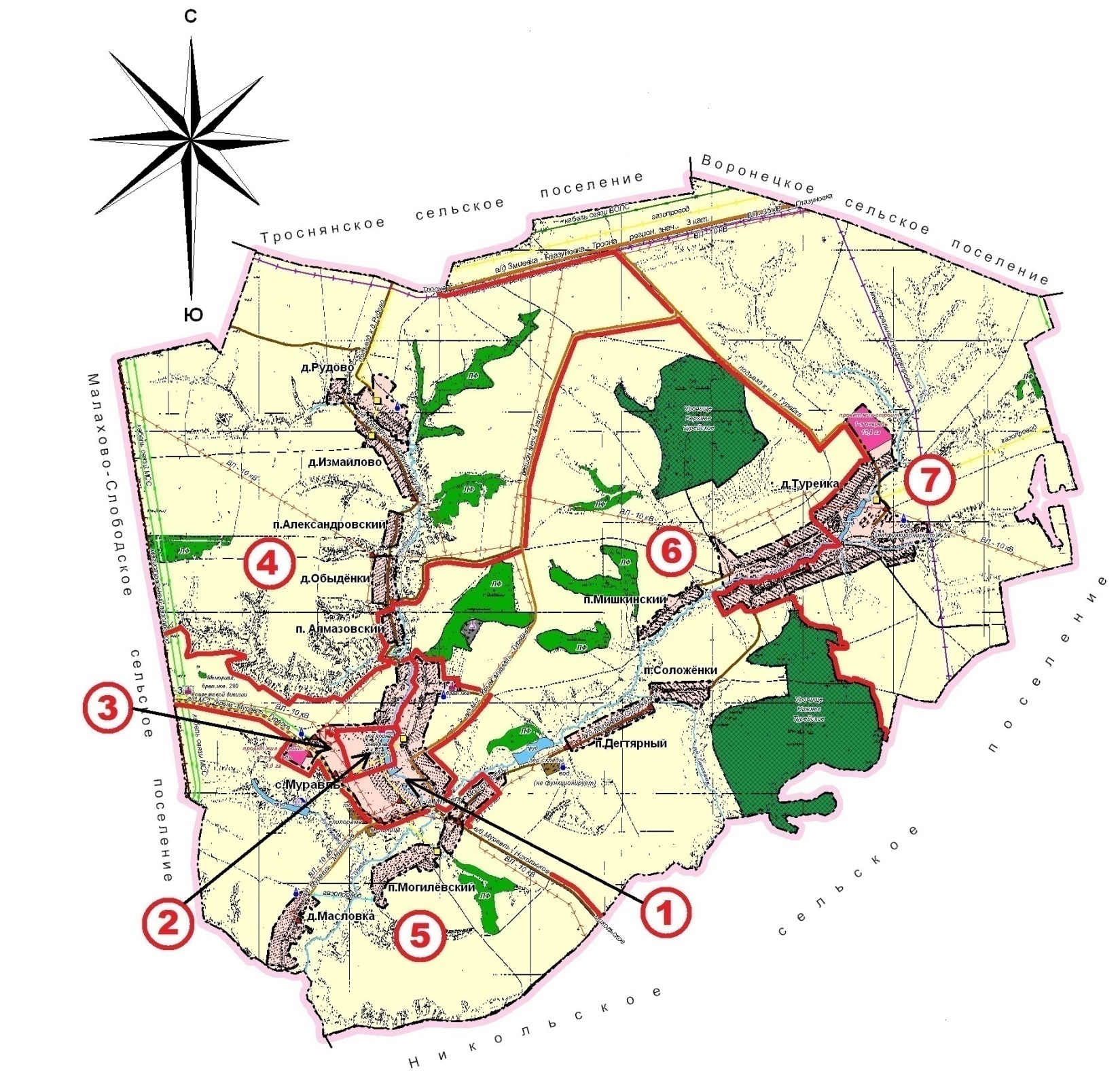 Муравльское сельское поселение Троснянского района Орловской областиМасштаб 1 : 25000Номер избирательного округаНаименование избирательного округаЦентр избирательного округаЧисло избирательного округаГраницы избирательного округа1Первый одномандатный избирательный округс. Муравль65В избирательный округ № 1 входят населённые пункты: часть с. Муравль (от дома № 1 до дома № 23, от дома № 80 до дома № 106)2Второй одномандатный избирательный округс. Муравль64В избирательный округ № 2 входят населённые пункты: часть с. Муравль (от дома № 24 до дома № 37, от дома № 39 до дома № 54)3Третий одномандатный избирательный округс. Муравль67В избирательный округ № 3 входят населённые пункты: часть с. Муравль ( дома № 38, 55, 55а, 55б, от дома № 56 до дома № 79)4Четвёртый одномандатный избирательный округс. Муравль72В избирательный округ № 4 входят населённые пункты: п. Александровский, д. Измайлово, д. Обыденки, д. Рудово)5Пятый одномандатный избирательный округс. Муравль67В избирательный округ № 5 входят населённые пункты: д. Масловка, часть п. Могилевский (от дома № 8 до дома № 40)6Шестой одномандатный избирательный округс. Муравль67В избирательный округ № 6 входят населённые пункты: часть п. Могилевский (от дома № 1 до дома № 7), п. Алмазовский, п. Дегтярный, п. Мишкинский, п. Соложенки, часть д. Турейка (от дома № 1 до дома № 48)7Седьмой одномандатный избирательный округс. Муравль66В избирательный округ № 7 входят населённые пункты: часть д. Турейка (от дома № 49 до дома № 117)